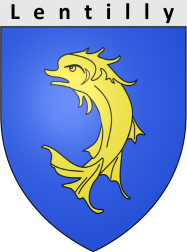 La commune de Lentilly, ville de 6000 habitants de l’ouest lyonnais, recrute un/ une :Agent Comptable H/FCadre d’emploi : adjoints administratifs territoriauxCatégorie: C Temps de travail : 35h00Vos principales missions seront : En matière de comptabilité publique• Enregistrer les factures et dématérialisation• Saisir les bons de commande et engagements de fonctionnement• Mandater les dépenses et liquidation des recettes
• Réaliser les opérations de clôture de fin d’exercice (restes à réaliser, rattachements, …)
•Aider à la préparation et à l’élaboration du budget primitif, des décisions budgétaires et du compte administratif• Gérer les relations avec les fournisseurs et les agents de serviceEn complément de vos missions comptable, vous pouvez être amené à réaliser des missions en ressources humaines :• Gestion des commandes des tickets restaurants• Suivi de la gestion du temps de travail (Congé, ARTT…)• Rédaction de courriers Profil: Compétences requises : • Connaître le fonctionnement, l’organisation et l’environnement des collectivités territoriales.
• Connaître les principes budgétaires, suivi des dépenses publiques.
• Maîtriser les nomenclatures comptables des collectivités (M14).
• Avoir une aisance bureautique, connaissance appréciée du portail DGFIP, CHORUS PRO et des logiciels métiers, connaissance du logiciel Berger Levrault appréciéeCompétences relationnelles : • Être rigoureux.
• Avoir un esprit d’analyse et de synthèse.
• Être réactif et disponible.
• Savoir travailler en équipe et en transversalité.
• Être force de proposition.Conditions du poste :Poste à temps complet. Recrutement statutaire ou à défaut contractuel.
Rémunération selon niveau et expérience.Autres avantages : titres restaurant, participation employeur à la complémentaire santé et prévoyance, adhésion au CNASAdresser Lettre de motivation et Curriculum Vitae au plus tôt à:Madame le Maire – 15 Rue de la mairie – 69210 LENTILLY